Что приготовить на день рождения ребенкаРецепты детского праздника стоит обсудить и с самим ребенком. Ведь фантазия детей неиссякаема. Традиционно же для детского праздника готовятся легкие кушанья, чтобы дети утолили голод, но не переели, так как после обеда им непременно захочется поиграть. Можно приготовить маленькие бутерброды, канапе, сэндвичи. Из сладких блюд лучше подать мороженое с фруктами, ягодами, молочный коктейль, пирожные, фруктовый салат, взбитые сливки; из напитков — фруктовые соки или морсы и компоты, приготовленные своими руками.Сервировка стола на детском дне рожденияЧто касается сервировки детского стола, то лучше яркой пластиковой посуды с изображенными на ней любимыми героями детей не найти. Подберите к посуде бумажные салфетки с соответствующей тематикой, и дети будут в восторге.Свечи, хрустальные бокалы, большие цветочные композиции и прочая атрибутика праздника будут лишними на детском столе. Зато свечи на торте — непременный залог удачного пиршества. Предупредите своего ребенка и остальных гостей о том, что скоро будет сюрприз, а затем, выключив свет, преподнесите торт с горящими свечами и попросите виновника торжества их задуть.Главное блюдо для ребенка – торт. Он непременно украсит праздничный стол и принесет массу веселья и радости детям.День рождения ребенка станет ярким и запоминающимся, если вы организуете тематический вечер.Для этого вам нужно выбрать сказку, мультфильм или фильм, интересующий всех гостей.Подготовьте костюмы главных героев, придумайте конкурсы, отражающие тематику праздника, а также украсьте дом и праздничный стол в общем стиле торжества.Не думайте, что все это очень трудоемко и сложно.Главное — заранее все продумать и в процессе самого праздника заинтересовать детей.Если позволяет ваш бюджет, то организуйте приход домой ряженых артистов, клоунов. Они точно знают, как развеселить малышей!Праздничные колпаки на День рождения вы можете как купить в любом гипермаркете, в отделе подарков, так и смастерить сами. Для этого вам понадобятся картон, цветная бумага, клей и резинки (ленты, веревочки).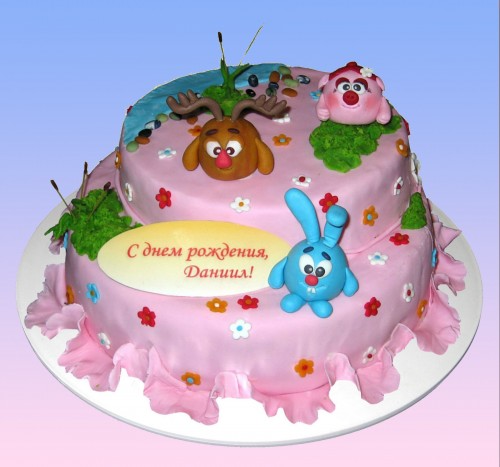 